Report the spam!If an anti-worker group like the Freedom Foundation sends you an email without your permission, they are likely violating their email provider’s terms of service, and maybe even the law. You can follow these four simple steps to stop their anti-worker spam. These actions can help stop anti-worker organizations from harassing you and other union members in the future.Mark the email as ‘spam’ or ‘junk’ in your email inbox.An example from a Gmail account (Other email providers may have a slightly different process). Click on the email in question and follow these prompts: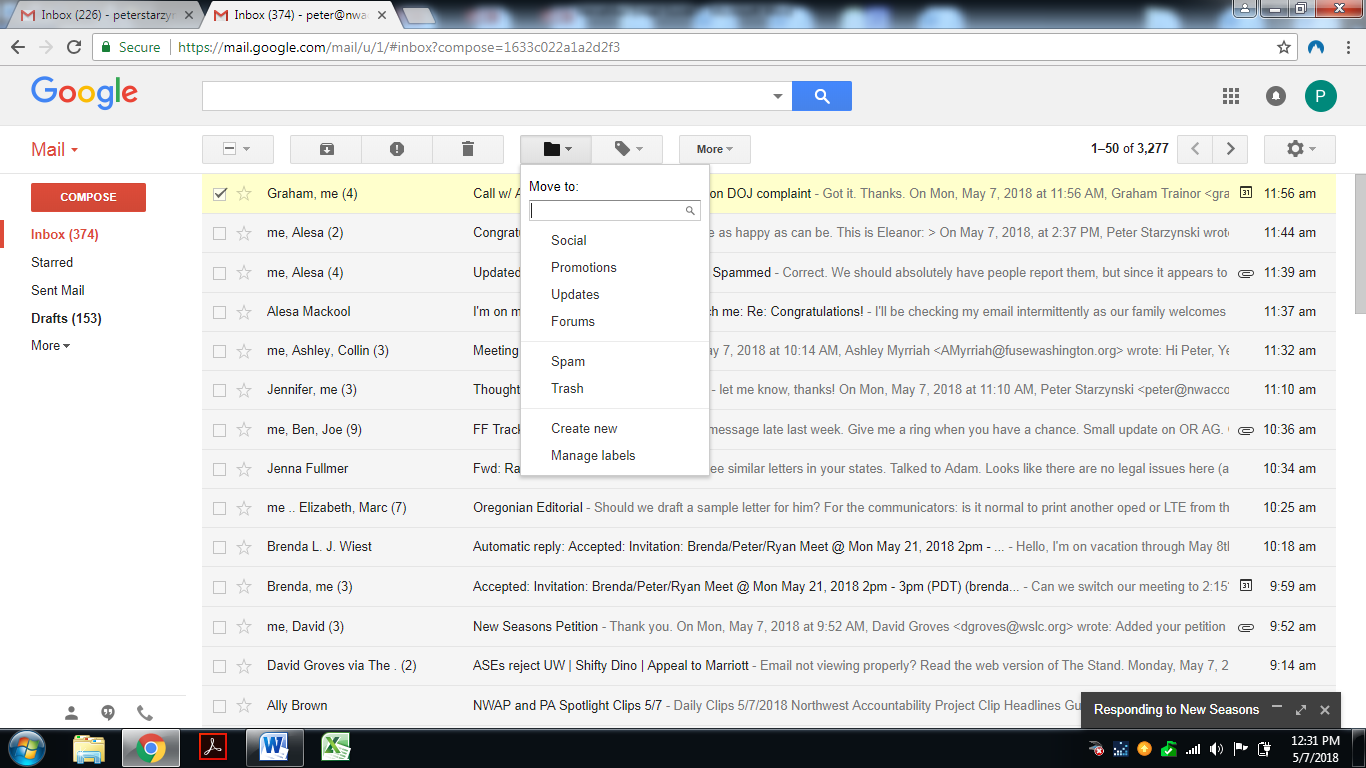 Forward the entire email to Verve Mail (The Freedom Foundation’s email provider) at support@vervemail.com and include the following text:The Freedom Foundation is spamming me and my coworkers. Please ask them to cease all spam emails ASAP. This email has also been forwarded to the Federal Trade Commission and the California Attorney General.Forward the entire email to the Federal Trade Commission at spam@uce.gov. There is no need to include a message, just forward the email in question.Fill out this form to notify the California Attorney General: https://oag.ca.gov/contact/consumer-complaint-against-business-or-companyCopy and paste the text of the email in question along with the following message:I received this spam email from the Freedom Foundation on my work email address without my permission. Please ask the Freedom Foundation to cease all emails to my work email.